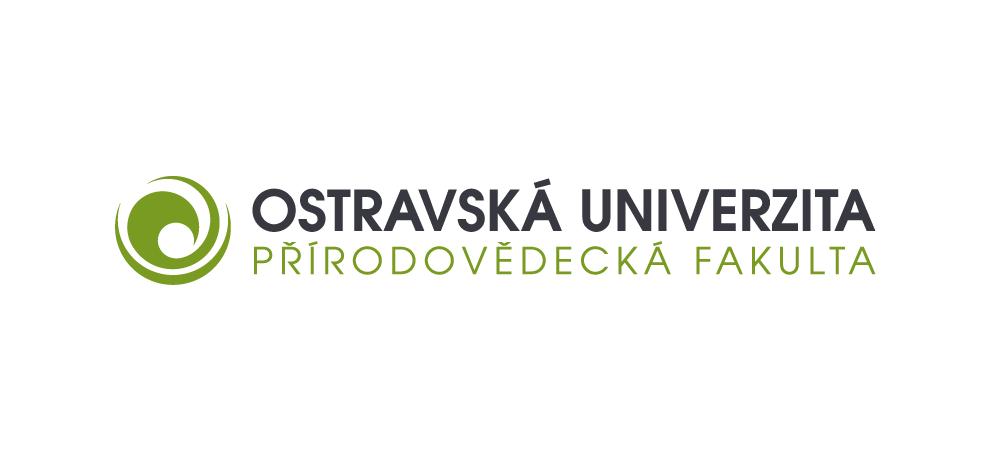 Jméno a příjmení:
Datum narození: 
Studijní obor/specializace/sdružené – kombinace dvou studijních programů: 

Univerzitní číslo: 
Email: ŽÁDOST O NÁHRADNÍ TERMÍN ZÁPISU DO 1. ROČNÍKU STUDIA NA PŘÍRODOVĚDECKÉ FAKULTĚ OUŽádám o náhradní termín zápisu do 1. ročníku studia: z důvodu konání maturitní zkoušky v září 2021  z jiného důvodu, uveďte:Datum:									Podpis: Zápis do studia mimo termín stanovený harmonogramem fakulty je v souladu se směrnicí rektora č. 207/2014 zpoplatněn částkou 500 Kč. Informace o platbě administrativní úhrady Vám přijde v pozvánce k náhradnímu termínu zápisu, pokud bude Vaší žádosti vyhověno. Před doručením pozvánky nic neplaťte.Žádost odesílejte elektronicky na email david.kozusnik@osu.cz. 